Tegn en mikrobeMikrobenavnCharlotte Sneezysnot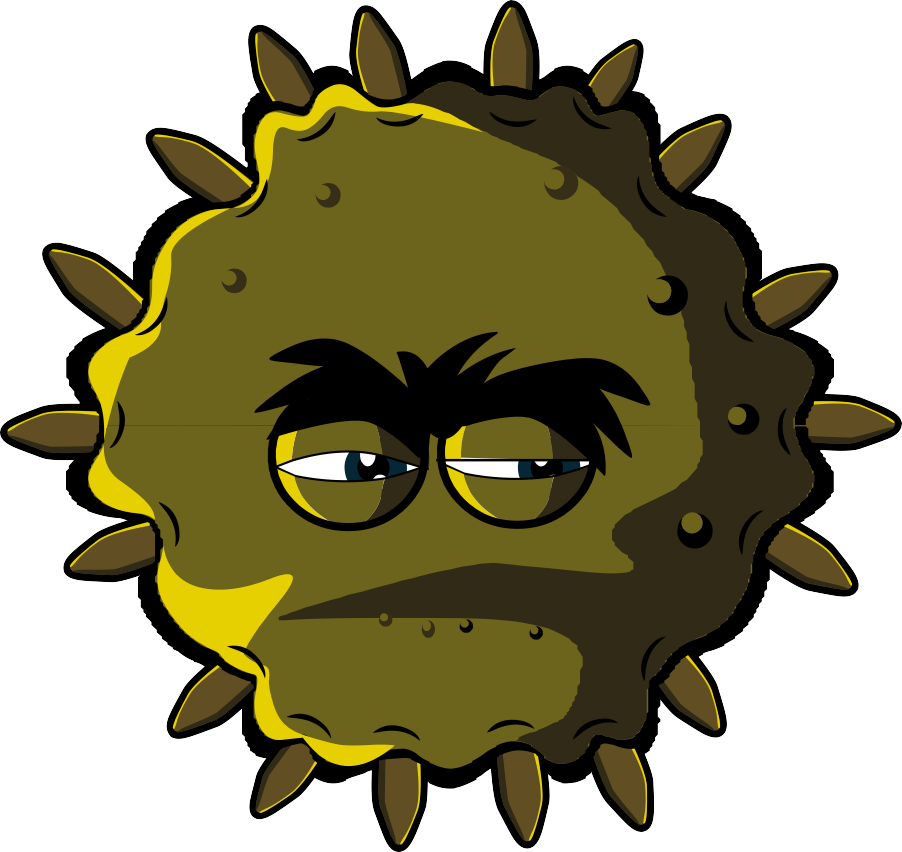 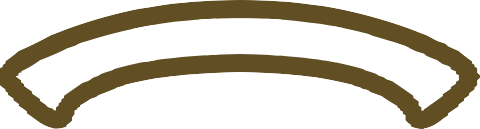 MikrobetypeVirusNyttig eller skadeligSkadeligSpesielle egenskaperMange klebrige gripere rundt hele kroppen, og jeg er svært litenHistorien om mikroberJeg er et skadelig virus, og jeg liker å leve i nesen din. Med mine superklebrige gripere fester jeg meg på nese cellene dine og du vil ikke ha meg der, for jeg gjør at du nyser og hoster.Styrke/svakhetJeg er nødt til å leve i cellene dine, så ikke nys i et papir og kast meg i søpla – da dør jeg